		Pressemeldung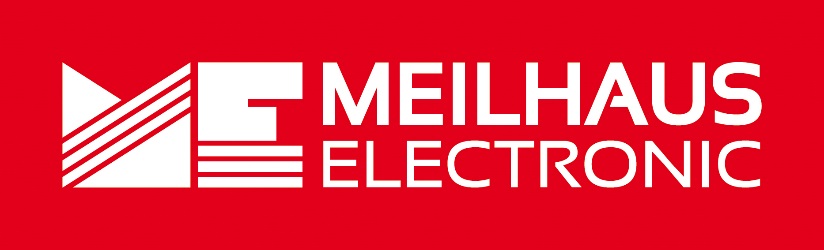 Datum:	Januar 2022Text/Bilder online:	https://www.meilhaus.de/about/press/2023-q1/
PR02-Rigol-DP2000.docx
PR02-Rigol-DP2000-1.jpg
PR02-Rigol-DP2000-2.jpgThema/Subject:	Rigol DP2000 bei Meilhaus Electronic GmbH.Sperrfrist:	-Rigol DP2031 - 3-Kanal Netzgerät bis 222 WProgrammierbare lineare DC-StromversorgungAlling, Januar 2023 – Die Geräte der DP2000-Serie von Rigol sind programmbierbare lineare DC-Stromversorgungen. Das neue Modell DP2031 ist neben den grundlegenden Funktionen wie geringe Restwelligkeit, geringes Rauschen, schnelle Einschwingzeit und hohe Abtastrate mit drei vollständig isolierten Kanälen ausgestattet. Das Modell DP2031 bietet die Ausgangsbereiche 32 V/3 A, 32 V/3 A und 6 V/5 A (optional 10 A) sowie hochauflösende Messungen bis 1 µA Strom. Die Gesamtleistung beträgt max. 222 W. Spannung, Strom und Leistung lassen sich nicht nur numerisch, sondern auch als Signalkurve darstellen. Die Stromversorgung DP2031 verfügt über einen großen Touchscreen, die Möglichkeit einer internen Seriell-/Parallel-Schaltung von Kanal 1 und 2, Schutzfunktionen (OVP, OCP, OTP) sowie die gängigen Schnittstellen LAN/Ethernet, USB, Digital-I/O, RS232, optional GPIB. Das Labornetzgerät ist damit optimal für eine Vielzahl von Desktop- und Testanforderungen gerüstet. Mit dem DP2031 der DP2000-Serie legt Rigol ein hochpräzises und programmierbares Linearnetzgerät vor, das mit drei vollständig isolierten Kanälen ausgestattet ist. Die Netzgeräte der Serie DP2000 vereinen neue Hochgeschwindigkeits- und Hochpräzisionstechnologien und sind flexible Prüf- und Analysegeräte für Gleichstromanwendungen.Ein großer Vorteil der linearen DC-Stromversorgung DP2031 ist ein sehr reines Ausgangssignal, das jegliche Störung der Last minimiert. In der Bandbreite von 20 Hz bis 20 MHz beträgt der DP2000 Welligkeits- und Rauschindex weniger als 350 μVeff oder 2 mVss. Das DP2000 hat außerdem eine Einschwingzeit von weniger als 50 μs, so dass es mit wechselnden Lasten gut zurechtkommt. Im Kleinstrom-Messbereich führt das DP2031 μA-Messungen mit einer Genauigkeit von 28 μA und einer Auflösung von 1μA durch. Auch Stromänderungen von Mikroampere zu Ampere bewältigt das DP2031 mühelos. Die Standard-Arbiträrsignalfunktion des neuen Netzteils DP2031wurde um das Tausendfache verbessert, die Verweildauer des Signals beträgt nur 1 ms. Damit lassen sich sehr schnell Batteriekonfigurationstests für IoT- und tragbare Elektronik emulieren. Die DP2000-Serie lässt sich über Standard-SCPI-Befehle und dank einer Programmsteuerungszeit von weniger als 10 ms einfach und schnell steuern. Auf der Rückseite der Netzteile befinden sich 3 Ausgänge sowie Sense-Schnittstellen, um sicherzustellen, dass die Last die gleiche genaue Spannung erhält. Die Geräte sind außerdem mit den gängigen Schnittstellen LAN/Ethernet, USB, Digital-I/O, RS232, optional GPIB ausgestattet. Erhältlich sind die programmierbaren linearen DC-Stromversorgungen der DP2000-Serie von Rigol im Webshop www.meilhaus.de. Über Meilhaus Electronic:Die Meilhaus Electronic GmbH mit Sitz in Alling bei München gehört zu den führenden europäischen Entwicklern, Herstellern und Vertriebs-Unternehmen auf dem Gebiet der PC-Mess- und Schnittstellen-Technik. Seit 1977 bietet Meilhaus Electronic Know-how, innovative Entwicklungen und individuelle, kundenspezifische, EMV-gerechte Lösungen für die professionelle Messtechnik und Datenkommunikation. Einsatzgebiete liegen im Bereich Labor, Industrie, Prozess-Automation, HF-Messtechnik, Pre-Compliance-Test, Gebäude- und Umwelttechnik, Automotive-Diagnose/KFZ-Technik bis hin zu Forschung und Entwicklung sowie Hochschule und Ausbildung. Das Produktspektrum umfasst Messinstrumente wie VNA, Funkkommunikationsanalysatoren, Datenlogger, Schnittstellen, Kabeltester, Software sowie PC-Karten und Komponenten für PCI-Express, PCI, USB und Ethernet.Alles rund um die PC-Messtechnik: Messwerterfassung, Steuerung und Datenübertragung in Labor und Industrie. Erfahren Sie mehr unter www.meilhaus.dePresse-KontaktMarcella Dallmayer
m.dallmayer@meilhaus.deErnst Bratz
e.bratz@meilhaus.de
Tel. (0 81 41) 52 71-171Wir freuen uns über eine Veröffentlichung (Print/Online/Newsletter) und stehen Ihnen für weitere Beiträge und Rückfragen gerne zur Verfügung.Die aktuelle Pressemitteilung inklusive hochauflösendem Bildmaterial finden Sie zum Download unter 
https://www.meilhaus.de/about/press/Meilhaus Electronic GmbHMEsstechnik fängt mit ME an.www.meilhaus.comAm Sonnenlicht 282239 Alling bei MünchenTel.:	(0 81 41) 52 71 - 0Fax:	(0 81 41) 52 71 - 129sales@meilhaus.de